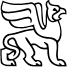 VALSTYBĖS ĮMONĖS TURTO BANKOGENERALINIS DIREKTORIUSĮSAKYMASDĖL VALSTYBĖS NEKILNOJAMOJO TURTO PERDAVIMO PATIKĖJIMO TEISE2024 m. sausio 23 d. Nr. P13-2VilniusVadovaudamasis Lietuvos Respublikos valstybės ir savivaldybių turto valdymo, naudojimo ir disponavimo juo įstatymo 10 straipsniu ir įgyvendindamas Valstybės turto perdavimo valdyti, naudoti ir disponuoti juo patikėjimo teise tvarkos aprašą, patvirtintą Lietuvos Respublikos Vyriausybės 2001 m. sausio 5 d. nutarimu Nr. 16 „Dėl valstybės turto perdavimo patikėjimo teise ir savivaldybių nuosavybėn“:p e r d u o d u Prūdiškių socialinės globos namams patikėjimo teise valdyti, naudoti ir disponuoti juo jų nuostatuose nustatytoms funkcijoms vykdyti valstybei nuosavybės teise priklausantį ir šiuo metu Globos namų „Užuovėja“ patikėjimo teise valdomą nekilnojamąjį turtą - butą (unikalus Nr. 4400-1066-8798:7983, bendras plotas – 190,26 kv. m, likutinė vertė 2023 m. lapkričio 31 d. – 221 252,29Eur), esantį Vilniuje, Gairinės g. 5-1.Finansų departamento direktorius,laikinai atliekantis generalinio direktoriaus funkcijas                                        Ernestas ČesokasParengė:Audrius Navickas2024-01-22